Технические требования к Макету АфишВнимание! Приведённые технические требования носят ознакомительный характер.
Актуальные технические требования запрашивайте у менеджеровФормат афиш: 1,76 х 1,75 мТип афиши: бумага blue backРазмер Макета афиши 176x175 см., формат горизонтальный;Макет афиши предоставляется с разрешением 100 точек на дюйм, цветовая модель - CMYK; Растровое изображение:Предоставляется в формате TIFF uncompressed, psd – послойно, eps, масштабом 1:1, файлы не должны содержать альфа-каналов, слоев и путей; Векторное изображение:Предоставляется в формате Adobe Illustrator (.AI или .EPS до 10 версии), формат Corel DRAW не принимается (формат Corel DRAW необходимо перевести в формат AI/EPS);Линии и контура Макета должны содержать не более 700 узлов (nodes), все тексты и надписи в Макете должны быть переведены в кривые;Для импортированных в верстку изображенийТехнические требования к поверхности 176×175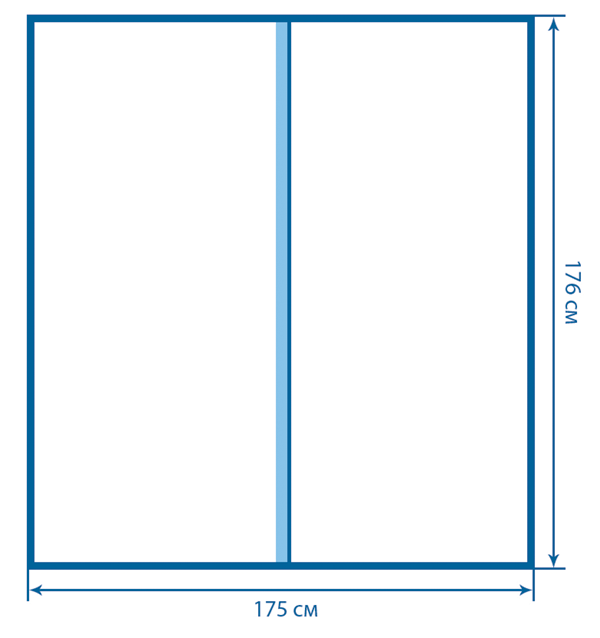 Материал бумаги blueback, плотность материала 120 г/м2176×175 см – габаритный размер176 см – ширина175 см – высотаПечать двумя вертикальными сегментами, внахлёст слева направо, 15 мм, с метками совмещения.